单位名称：浙江大学医学院附属口腔医院联系电话：15858181372、18768429441地址：浙江省杭州市江干区秋涛北路166号邮箱：jobs@zjkq.com.cn网站：https://a.zjkq.com.cn/jobs/apply/index.action单位/院校简介：浙江大学口腔医学院浙江大学医学院附属口腔医院国有成均，在浙之滨。浙江大学是一所历史悠久、声誉卓著的高等学府，坐落于浙江杭州。在120多年的办学历程中，始终秉承以“求是创新”为校训的优良传统，是一所特色鲜明、在海内外有较大影响的综合型、研究型、创新型大学，在国家公布的“双一流”建设名单中，学校入选一流大学建设高校（A类），18个学科入选一流建设学科，居全国高校第三。浙江大学口腔医学院起源于1947年，是口腔医学国家一流本科专业建设点，建立了从本科到博士及博士后研究人员的有机培养链，拥有1个一级学科博士点（口腔医学），2个二级博士点（口腔临床医学和口腔基础医学），1个博士后流动站。拥有由院士指导，国家杰青、国家级人才项目计划支持者、浙江大学求是特聘教授、国家级青年人才项目资助者等组成的博士后合作导师、博士生导师、硕士生导师50余人，同时依托浙江大学的医工信基础交叉学科优势协同推进医教研发展。浙江大学医学院附属口腔医院（浙江省口腔医院）是浙江省唯一一家三级甲等口腔专科医院（参照），是国家GCP基地、国家口腔疾病临床医学研究中心的分中心、国家生物材料工程中心分中心、国家虚拟仿真实验室分中心、教育部研究生创新人才培养分中心等。浙大口腔以华家池总院（浙江大学口腔医学中心）为中心，布局了华家池、西子湖、紫金港、大运河等多院区高质量发展新格局。其中华家池总院是目前亚洲地区单体建设、智慧程度前列的口腔医学中心。多院区配置有牙科综合治疗台500余台，开放床位120张。进入“十四五”，浙大口腔胸怀“国之大者”，坚持以人民健康为中心，坚持“四个面向”，充分依托浙江大学学科交叉优势，传承百年名校的优良学风，沿着高质量发展的方向，始终致力于创一流口腔学科、建卓越口腔医院、攀国际口腔高峰，更好地满足人民群众多层次、多样化的口腔健康需求，为全面展示“重要窗口”，高质量发展打造共同富裕示范区，建设健康中国、世界科技强国贡献力量招聘计划：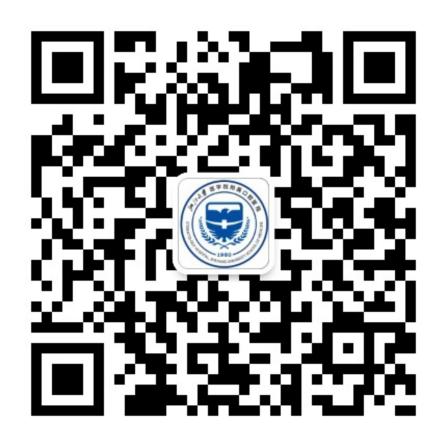 公众号：浙大口腔招聘联系电话：0571-87217423 高老师、郑老师